НАКАЗПО ГАННІВСЬКІЙ ЗАГАЛЬНООСВІТНІЙ ШКОЛІ І-ІІІ СТУПЕНІВПЕТРІВСЬКОЇ РАЙОННОЇ РАДИ КІРОВОГРАДСЬКОЇ ОБЛАСТІвід 03 квітня 2019 року                                                                                № 86с. ГаннівкаПро створення комісії з розгляду випадків булінгуу Володимирівській загальноосвітній школі І-ІІ ступенів,філії Ганнівської загальноосвітньої школи І-ІІІ ступенівНа виконання Закону України № 8584 від 18.12.2018р «Про внесення змін до деяких законодавчих актів України щодо  протидії булінгу», відповідно до методичних рекомендацій Міністерства освіти, науки та молоді, з метою виявлення та протидії булінгу серед учасників освітнього процесу, швидкого реагування на такі випадки.Відповідно до порядку розслідування конфлікту, що стався між учнями 9 класу Володимирівської загальноосвітньої школи І-ІІ ступенів, філії Ганнівської загальноосвітньої школи І-ІІІ ступенів: Уколовою Анастасією, Ужвою Кирилом та ученицею 8 класу Ганнівської загальноосвітньої школи І-ІІІ ступенів Карбовською Тетяною, відповідно до заяви мами, Карбовської Л.В., від 03.04.2019 року та з метою розслідування конфліктуНАКАЗУЮ:Провести комісійне розслідування з розгляду випадку булінгу, що стався з учнями Володимирівської загальноосвітньої школи І-ІІ ступенів, філії Ганнівської загальноосвітньої школи І-ІІІ ступенів: УКОЛОВОЮ Анастасією, УЖВОЮ Кирилом та ученицею Ганнівської загальноосвітньої школи І-ІІІ ступенів КАРБОВСЬКОЮ Тетяною.Створити комісію з розгляду випадку булінгу серед учасників освітнього процесу у такому складі:Голова комісії – МІЩЕНКО М.І., завідувач Володимирівської загальноосвітньої школи І-ІІ ступенів, філії Ганнівської загальноосвітньої школи І-ІІІ ступенів;член комісії – ПОГОРЄЛА Т.М., заступник завідувача Володимирівської загальноосвітньої школи І-ІІ ступенів, філії Ганнівської загальноосвітньої школи І-ІІІ ступенів;член комісії – ІВАНОВА О.В., соціальний педагог Володимирівської загальноосвітньої школи І-ІІ ступенів, філії Ганнівської загальноосвітньої школи І-ІІІ ступенів;член комісії – ТРОЦЕНКО А.Е., практичний психолог Володимирівської загальноосвітньої школи І-ІІ ступенів, філії Ганнівської загальноосвітньої школи І-ІІІ ступенів;член комісії – РЯБОШАПКА Ю.В., класний керівник 9 класу Володимирівської загальноосвітньої школи І-ІІ ступенів, філії Ганнівської загальноосвітньої школи І-ІІІ ступенів;член комісії – ОСАДЧЕНКО Н.М., соціальний педагог Ганнівської загальноосвітньої школи І-ІІІ ступенів;член комісії – ЩУРИК О.О., заступник директора Ганнівської загальноосвітньої школи І-ІІІ ступенів.Вищезазначеній комісії матеріали розслідування подати на затвердження протягом трьох днів.Контроль за виконанням даного наказу покласти на завідувача Володимирівської загальноосвітньої школи І-ІІ ступенів, філії Ганнівської загальноосвітньої школи І-ІІІ ступенів МІЩЕНКО М.І.Директор школи                                                                                    О. КанівецьЗ наказом ознайомлені:                                                              Н.ОсадченкоО.ЩурикМ.МіщенкоТ.ПогорєлаО.ІвановаА.ТроценкоЮ.Рябошапка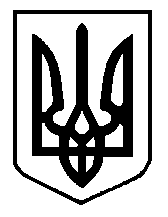 